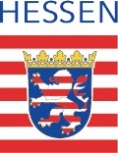 Antrag auf Beratung und Unterstützung vor Einschulung        Datum: __________________Kurze Beschreibung der Ausgangslage:Was sehen Sie als das vordringlichste Problem? Welche Fragestellung soll im Rahmen der Beratung vordringlich bearbeitet werden? Welche Unterstützung benötigen Sie?⃝ Beratungsgespräch			⃝ Gespräch mit Eltern / Schüler*in	⃝ Hospitation im Kindergarten		⃝ Hilfe bei der Kontaktaufnahme mit ext. Stellen⃝ Sonstiges: Wir ________________________________ (Name der Eltern/Erz. Berechtigten) sind damit einverstanden, dass das regionale Beratungs- und Förderzentrum dabei unterstützt, die Einschulung von ______________________ zu unterstützen und zu beraten.		 ⃝  ja     _____________________________________		Datum / Unterschrift der Eltern/Erziehungsberechtigten_____________________________________		Datum / Unterschrift der SchulleitungName der Schule:Name der Schülerin/des Schülers:Geburtsdatum/-ort:Nationalität/Sprachen i.d. Familie:Kindergarten/ VorlaufkursSind bereits folgende Institutionen einbezogen? Wenn ja, dann bitte Namen nennen.Sind bereits folgende Institutionen einbezogen? Wenn ja, dann bitte Namen nennen.Sozialdienst: ⃝ nein           ⃝ ja:       Sozialdienst: ⃝ nein           ⃝ ja:       Gesundheitsamt: ⃝ nein           ⃝ ja:       Gesundheitsamt: ⃝ nein           ⃝ ja:       Andere Institutionen: ⃝ nein           ⃝ ja:       Andere Institutionen: ⃝ nein           ⃝ ja:       